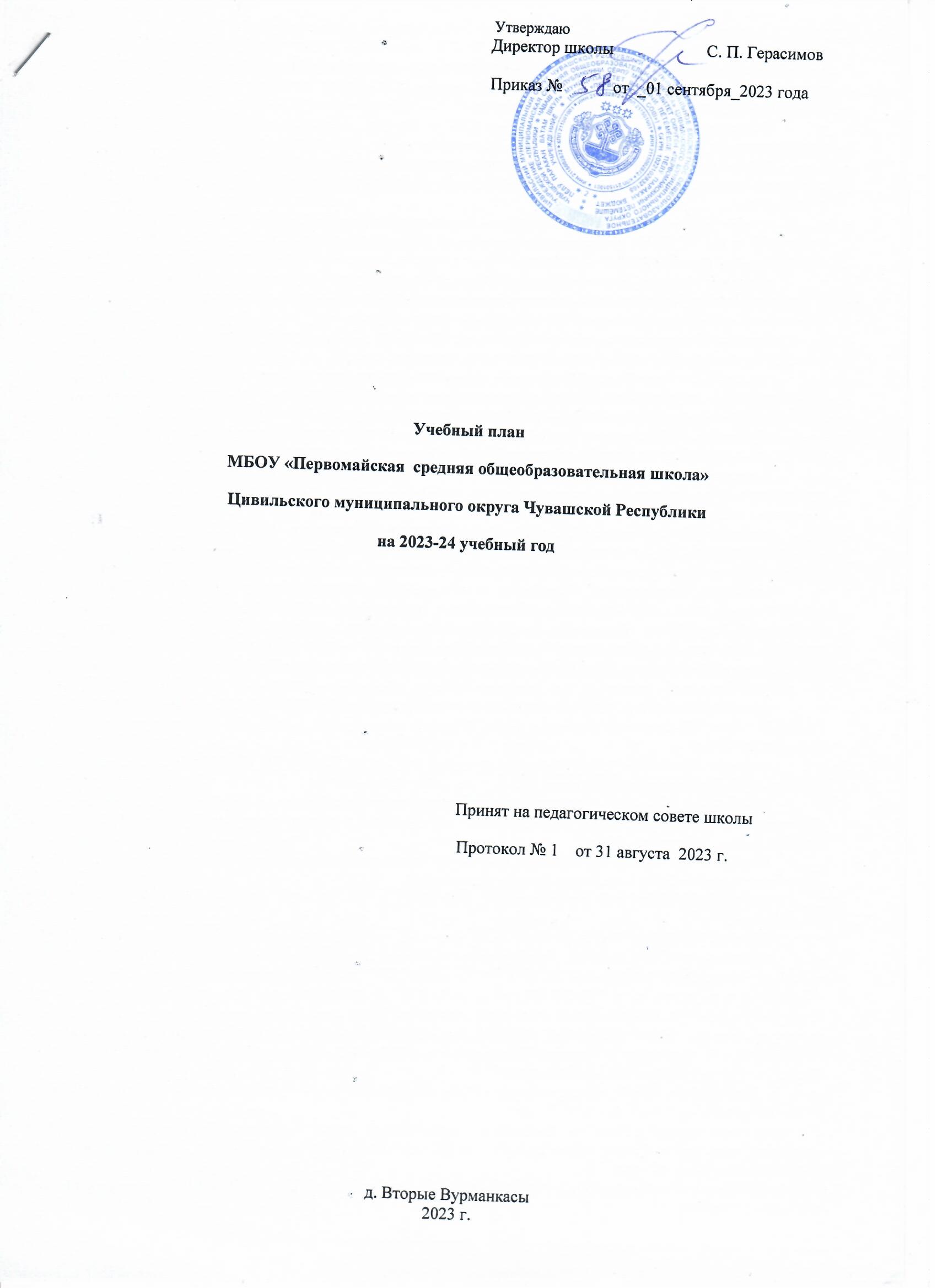 Учебный план МБОУ «Первомайская СОШ» Цивильского района на 2023-2024 учебный год разработан и принят на заседании педагогического совета 31 августа 2023 года.Учебный план разработан в соответствии с:•	Федеральным Законом от 29 декабря 2012 г. № 273 - ФЗ «Об образовании в Российской Федерации»; •	приказом Министерство образования и науки Российской Федерации № 373 от 06.10. 2009 г. «Об утверждении и введении в действие федерального государственного стандарта начального общего образования»;•	приказом Министерства образования и науки РФ от 26 ноября 2010 г. N 1241 «О внесении изменений в ФГОС НОО, утвержденный приказом Министерства образования и науки Российской Федерации от 6 октября 2009 г. № 373; •	приказом Министерства образования и науки РФ от 31.12.2015 г. № 1576 «О внесении изменений в федеральный государственный стандарт начального общего образования, утвержденный приказом Министерства образования и науки РФ от 6 октября 2009 г. № 373;•	приказом Министерства образования и науки РФ от 17 декабря 2010 г. № 1897 «Об утверждении федерального государственного образовательного стандарта основного общего образования»;•	приказом Министерства образования и науки РФ от 31.12.2015 г. № 1577 «О внесении изменений в федеральный государственный стандарт основного общего образования, утвержденный приказом Министерства образования и науки РФ от 17 декабря 2010 г. № 1897;              Приказом Министерства Российской Федерации № 286 от 31 мая 2021 года (обновленные ФГОС), приказом Минпросвещения России № 287 от 31 мая 2021 года;•	Приказом Министерства образования и науки Российской Федерации от 19.12. 2014 № 1598 «Об утверждении федерального государственного образовательного стандарта начального общего образования обучающихся с ограниченными возможностями здоровья» •	приказом Министерства образования и науки РФ  от 09. 03. 2004г № 1312 (ред. от 01.02. 2012) «Об утверждении федерального базисного учебного плана и примерных учебных планов для образовательных учреждений Российской Федерации, реализующих программы общего образования»;•	приказом Министерства образования и науки РФ от 30 августа 2010 г. N 889 «О внесении изменений в федеральный базисный учебный план и примерные учебные планы для образовательных учреждений Российской Федерации, реализующих программы общего образования, утвержденные приказом Министерства образования Российской федерации от 9 марта 2004г. №1312 «Об утверждении федерального базисного учебного плана и примерных учебных планов для образовательных учреждений Российской Федерации, реализующих программы общего образования»;•	приказом Министерства образования и молодежной политики Чувашской Республики №1292 от 16.05.2012 года «О введении учебного курса «Основы религиозных культур и светской этики» с 1 сентября 2012 года»;•	письмом Министерства образования и науки РФ от 08.10.2010 № ИК-1494/19 «О введении третьего часа физической культуры»;•	СанПин 2.4.2.2821-10 «Санитарно-эпидемиологические требования к условиям и организации обучения в общеобразовательных учреждениях» с изменениями и дополнениями от 29 июня 2011 г., 25 декабря 2013 г., 24 ноября 2015 г.;•	Федеральным перечнем учебников, рекомендуемых к использованию при реализации начального общего, основного общего, среднего общего образования•	Законом Чувашской Республики  от 30.07.2013 г. № 50 «Об образовании в Чувашской Республике»;•	Законом Чувашской Республики от 25.11.2003 г. «О языках в Чувашской Республике»•	базисным учебным планом, утвержденным приказом Министерства образования и молодежной политики Чувашской Республики № 473 от 10 июня 2005 года «О базисном учебном плане» (с изменениями, внесенными в БУП ОУ ЧР приказом № 1784 от 28.11.2008 года «О внесении изменений в базисный учебный план общеобразовательных учреждений Чувашской Республики»);•	рекомендациями о разработке учебных планов общеобразовательных организаций Чувашской Республики в соответствии с Законом Чувашской Республики «О языках в Чувашской Республике» и Федеральным государственным стандартам;-           Положением МБОУ «Первомайская СОШ» «О переходе на обновленные ФГОС НОО и ФГОС ООО» (протокол № 9 от 11 июля 2022 года».Учебный план ориентирован на следующие нормативные сроки освоения общеобразовательных программ: начального общего образования - 4 года, основного общего образования - 5 лет, среднего общего образования – 2 года.Продолжительность учебного года в первом классе - 33 учебные недели, во 2 – 4, 5-10 -35 недель, 9, 11 классах – 34 недели. В соответствии с санитарно-эпидемиологическими правилами и нормативами (СанПиН 2.4.2.2821-10) в 1-4 классах введена 5-дневная учебная неделя. В 5-10-х классах введена 6-дневная учебная неделя.Обучение в 1-м классе осуществляется с соблюдением следующих дополнительных требований: - использование "ступенчатого" режима обучения в первом полугодии (в сентябре, октябре - по 3 урока в день по 35 минут каждый, в ноябре-декабре - по 4 урока в день по 35 минут каждый; январь - май - по 4 урока в день по 40 минут каждый).              Учебный план начального общего образования обеспечивает преподавание и изучение государственного языка Российской Федерации, возможность преподавания и изучения родного (чувашского) языка и литературного чтения, а также устанавливает количество занятий, отводимых на их изучение, по классам обучения.          Преподавание и изучение родного (чувашского) языка осуществляется не в ущерб преподаванию и изучению государственного языка Российской Федерации.          Изучение иностранного языка (английский язык) вводится со 2 класса, второго иностранного – с 5 класса по желанию детей и родителей (законных представителей).          В 4 классе за счет части, формируемой участниками образовательного процесса,  изучается 1 час в неделю учебный курс «Основы религиозных культур и светской этики».          Во исполнения приказа № 473 Министерства образования и молодежной политики Чувашской Республики  от 10.06.2005 года «О базисном учебном плане Чувашской Республики и приказа № 1550 Министерства образования и молодежной политики Чувашской Республики  от 05.08.2013 года «О базисном учебном плане общеобразовательных учреждений Чувашской Республики»» для организации изучения обучающимися содержания образования краеведческой направленности  в 5 -9 классах учебный материал по учебному предмету «Культура родного края» изучается интегрированно на уроках чувашского языка и литературы, общественных дисциплин, музыки и ИЗО, физической культуры, технологии.  Курс «Финансовая грамотность» изучается интегрированно в 1-4 классах на уроках «Математика», «Окружающий мир», в 5-9 классах – на уроках «Алгебра», «Обществознание», «География».         В 9 классе  часы, выделенные на компонент образовательного учреждения, отводятся на организацию предпрофильной подготовки учащихся: 1 час в неделю – на   информационную работу и на мероприятия  профориентационного характера,  0,25 часа -элективный курс: « Решение основных задач из курса математики» (по математике), 0,25 часа – элективный курс по русскому языку.        Промежуточная аттестация проводится в соответствии с Положением о текущем контроле успеваемости и промежуточной аттестации обучающихся, установление их форм, периодичности и порядка проведения МБОУ «Первомайская СОШ» в апреле – мае текущего года без прекращения общеобразовательного процесса в соответствии с Уставом школы и решением педагогического совета образовательного учреждения.         Промежуточная аттестация обучающихся I классов не проводится.                                                                Учебный план 1 -4 классыПродолжительность каникул в течение учебного года составляет 30 календарных дней. Для обучающихся в 1 классе в середине 3-й четверти устанавливаются дополнительные недельные каникулы.Продолжительность урока   для 2 - 10-х классов - 40 мин.                               Учебный план МБОУ «Первомайская  СОШ" 5-9 классы в соответствии с ФГОС*КР – контрольная работа*Д – диктант (русский язык)*Т – тестирование*З – зачет*ЗП – защита проектов          Учебный план МБОУ «Первомайская  СОШ"  10 -11  классы в соответствии с ФГОС                                   (Универсальный профиль)*КР – контрольная работа*Т – тестирование*З – зачет*ЗП – защита проектовПРЕДМЕТНЫЕ ОБЛАСТИУЧЕБНЫЕ ПРЕДМЕТЫКоличество часовФормы промежут. аттестацииКоличество часовКоличество часовКоличество часовФормы промежут. аттестацииПРЕДМЕТНЫЕ ОБЛАСТИУЧЕБНЫЕ ПРЕДМЕТЫ1*12*34 класс2-4 клклассКлассклассклассОбязательная частьОбязательная частьОбязательная частьОбязательная частьОбязательная частьОбязательная частьОбязательная частьРусский язык и литературное чтениеРусский язык5КС*555ГОУ*Русский язык и литературное чтениеЛитературное3-333ГОУчтениеРодной (чувашский)язык иРодной (чувашский)1птч*110,5ГОУлитературное чтениеязык и (или) государственный язык на родном(чувашском) языкеЧувашиина родном(чувашском) языкеЛитературное чтение на1-110,5ГОУродном (чувашскомязыке)Иностранные языкиАнглийский язык--222ГОУМатематика иМатематика4КР*444ГОУинформатикаОбществознание иОкружающий2-222ГОУестествознаниемирОсновы религиозныхОсновы----1ГОУкультур и светскойрелигиозныхЭтикикультур исветской этикиИскусствоМузыка1-111ГОУИскусствоИзобразительное искусство1-111ГОУТехнологияТехнология1-111ГОУФизическая культураФизическая культура2-222ГОУЧасть, формируемая участниками образовательных отношенийЧасть, формируемая участниками образовательных отношенийЧасть, формируемая участниками образовательных отношенийЧасть, формируемая участниками образовательных отношенийЧасть, формируемая участниками образовательных отношенийЧасть, формируемая участниками образовательных отношенийЧасть, формируемая участниками образовательных отношенийИтогоИтого21232323*ГОУ- годовая оценка успеваемости; КС- контрольное списывание;*ГОУ- годовая оценка успеваемости; КС- контрольное списывание;*ГОУ- годовая оценка успеваемости; КС- контрольное списывание;*ГОУ- годовая оценка успеваемости; КС- контрольное списывание;*ГОУ- годовая оценка успеваемости; КС- контрольное списывание;ПТЧ- проверка техники чтения; КР- контрольная работа:*1 класс – вариант 2 А по обновленным ФГОС (2021)ПТЧ- проверка техники чтения; КР- контрольная работа:*1 класс – вариант 2 А по обновленным ФГОС (2021)ПТЧ- проверка техники чтения; КР- контрольная работа:*1 класс – вариант 2 А по обновленным ФГОС (2021)ПТЧ- проверка техники чтения; КР- контрольная работа:*1 класс – вариант 2 А по обновленным ФГОС (2021)Предметные областиУчебные предметы КлассыКоличество часов в неделюКоличество часов в неделюКоличество часов в неделюКоличество часов в неделюКоличество часов в неделюФормы промеж.аттестац.Предметные областиУчебные предметы Классы5*6*789Формы промеж.аттестац.Обязательная частьОбязательная частьОбязательная частьОбязательная частьОбязательная частьФормы промеж.аттестац.Русский язык и литератураРусский язык45433КР*Русский язык и литератураЛитература33223ГОУРодной (чувашский)язык и родная (чувашская)литератураРодной (чувашский) язык и/или государ-ственный язык ЧР22221Д*Родной (чувашский)язык и родная (чувашская)литератураРодная (чувашская) литература12222ГОУИностранные языкиИностранный язык (англ)33333ГОУИностранные языкиВтор.ин.язык(фр.)-1ГОУМатематика и информатикаМатематика55ГОУМатематика и информатикаАлгебра333ГОУМатематика и информатикаГеометрия222ГОУМатематика и информатикаИнформатика111Т*Общественно -научные предметыИстория*/История России. Всеобщая история.22222ГОУОбщественно -научные предметыОбществознание1111ГОУОбщественно -научные предметыГеография11222ГОУОДНКНР11З*Естественнонаучные предметыФизика223ГОУЕстественнонаучные предметыХимия22ГОУЕстественнонаучные предметыБиология11222ГОУИскусствоМузыка1111ЗИскусствоИзобразительное искусство111ГОУТехнологияТехнология2221ЗП*Физическая культура      и Основы безопасности жизнедеятель ностиОБЖ11ЗФизическая культура      и Основы безопасности жизнедеятель ностиФизическая культура23333ЗВсего2930323434Часть, формируемая участниками образовательных отношенийЧасть, формируемая участниками образовательных отношенийЧасть, формируемая участниками образовательных отношенийЧасть, формируемая участниками образовательных отношенийЧасть, формируемая участниками образовательных отношенийРусский языкЛитератураВыбор профессииЭлектив матем/р.язЧерчение110,50,51ИтогоИтого3031353636*5 класс – вариант 5А по обновленным ФГОС  *5 класс – вариант 5А по обновленным ФГОС*ГОУ- годовая оценка успеваемости*5 класс – вариант 5А по обновленным ФГОС  *5 класс – вариант 5А по обновленным ФГОС*ГОУ- годовая оценка успеваемостиПредметные областиПредметные областиПредметные областиУчебные предметы Учебные предметы Количество часовКоличество часовФормы пром.аттестацииКлассыКлассы1011Русский язык и литератураРусский язык и литератураРусский язык и литератураРусский языкРусский язык33КР*Русский язык и литератураРусский язык и литератураРусский язык и литератураЛитератураЛитература33ГОУИностранные языкиИностранные языкиИностранные языкиИностранный язык (англ)Иностранный язык (англ)33ГОУМатематика и информатикаМатематикаМатематикаАлгебраАлгебра 23КР*Математика и информатикаМатематикаМатематикаГеометрияГеометрия 22КР*Математика и информатикаМатематикаМатематикаВероятность и статистикаВероятность и статистика1Математика и информатикаИнформатикаИнформатика 11Т*Общественно -научные предметыОбщественно -научные предметыОбщественно -научные предметыИстория/История России. Всеобщая историяИстория/История России. Всеобщая история22ГОУОбщественно -научные предметыОбщественно -научные предметыОбщественно -научные предметыОбществознаниеОбществознание22ГОУОбщественно -научные предметыОбщественно -научные предметыОбщественно -научные предметыГеографияГеография11КР*Естественнонаучные предметыЕстественнонаучные предметыЕстественнонаучные предметыФизикаФизика 22ГОУЕстественнонаучные предметыЕстественнонаучные предметыЕстественнонаучные предметыАсторномияАсторномия1ГОУЕстественнонаучные предметыЕстественнонаучные предметыЕстественнонаучные предметыХимияХимия 22ГОУЕстественнонаучные предметыЕстественнонаучные предметыЕстественнонаучные предметыБиологияБиология12ГОУТехнологияТехнологияТехнологияТехнологияТехнология11ЗП*Физическая культура      и Основы безопасности жизнедеятель ностиФизическая культура      и Основы безопасности жизнедеятель ностиФизическая культура      и Основы безопасности жизнедеятель ностиОБЖОБЖ 11ЗФизическая культура      и Основы безопасности жизнедеятель ностиФизическая культура      и Основы безопасности жизнедеятель ностиФизическая культура      и Основы безопасности жизнедеятель ностиФизическая культураФизическая культура33ЗВсегоВсегоВсего3032Национально-региональный компонентНационально-региональный компонентНационально-региональный компонентРодная (чувашская)литератураРодная (чувашская)литература22Часть, формируемая участниками образовательных отношенийЧасть, формируемая участниками образовательных отношенийЧасть, формируемая участниками образовательных отношенийЧасть, формируемая участниками образовательных отношенийЧасть, формируемая участниками образовательных отношенийЭлектив по подготовке к ЕГЭ(математика)Электив по подготовке к ЕГЭ(математика)1 1Элективный курс Общественно-политическая система государстваЭлективный курс Общественно-политическая система государства11Электив (информатика)Электив (информатика)1Этика и психология семейной жизниЭтика и психология семейной жизни1Итоговый индивидуальный проектИтоговый индивидуальный проект11ИтогоИтогоИтогоИтогоИтого3737* История – для 5,6 классов*ГОУ- годовая оценка успеваемости* История – для 5,6 классов*ГОУ- годовая оценка успеваемости* История – для 5,6 классов*ГОУ- годовая оценка успеваемости* История – для 5,6 классов*ГОУ- годовая оценка успеваемости* История – для 5,6 классов*ГОУ- годовая оценка успеваемости